Лист согласованияСОГЛАСОВАНО:10. Заместитель мэра района по экономической политике и цифровому развитию__________________________________________________________________________________________________________________________________________________________________9. Заместитель мэра района по жилищной политике, градостроительству, энергетике, транспорту и связи __________________________________________________________________________________________________________________________________________________________8.Заместитель мэра района по социальной политике__________________________________________________________________________________________________________________________________________________7.  Юридический  отдел __________________________________________________________________________________________________________________________________________________________________________________________________________________6.  Финансовое управление____________________________________________________________________________________________________________________________________________________________________________________________________________________________________________________________________________________________5. Отдел социально-экономического развития_______________________________________________________________________________________________________________________________________________________________________________________________________________________________4.Отдел  организационной  работы и социальной  политики _______________________________________________________________________________________________________________________________________________________________________________________________________________________________________3.Руководители заинтересованных органов и должностные лица ____________________________________________________________________________________________________________________________________________________________________________________________________________________________________________________________________________________________________________________2.  Руководители отдела, департамента, сектора, управления, подготовившего проект документа___________________________________________________________________________________________________________________________________________________________________________________________________________________________________________________________________________________________________________1.  _Подготовил исполнитель (Ф.И.О., подпись, дата) _______________________________________________________________________________________________________________________________________________________________________________________________________________________________________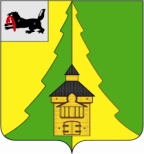 Российская Федерация	Иркутская область	Нижнеилимский муниципальный район	АДМИНИСТРАЦИЯ			ПОСТАНОВЛЕНИЕОт «_07_» _ноября_ 2022 г. № _953_   	г. Железногорск-ИлимскийВо исполнение распоряжения службы потребительского рынка и лицензирования Иркутской области от 27.10.2022 г. № 83-2616-ср «О проведении месячника качества и безопасности мяса и иной продукции животного происхождения на территории Иркутской области», в целях обеспечения качества и безопасности мяса и иной продукции животного происхождения,  пресечения несанкционированной торговли указанной продукцией, в соответствии с Законом Российской Федерации от 7 февраля 1992 года № 2300-1 «О защите прав потребителей», Федеральным законом от 30 марта 1999 года № 52-ФЗ «О санитарно-эпидемиологическом благополучии населения», Федеральным законом от 2 января 2000 года № 29-ФЗ «О качестве и безопасности пищевых продуктов», администрация Нижнеилимского муниципального районаПОСТАНОВЛЯЕТ:1. Провести на территории Нижнеилимского муниципального района  с 10 ноября по 9 декабря 2022 года месячник качества и безопасности мяса и иной продукции животного происхождения на территории Нижнеилимского муниципального района (далее - Месячник).2. Рекомендовать ОГБУ Усть-Илимской станции по борьбе с болезнями животных Нижнеилимский филиал (Каримова М.В.), Территориальному отделу Управления Роспотребнадзора по Иркутской области в городе Братске, Братском и Нижнеилимском районах (Бобров С.А.) в период проведения Месячника проводить профилактические мероприятия в отношении хозяйствующих субъектов, осуществляющих реализацию мяса и иной продукции животного происхождения на территории Нижнеилимского муниципального района и проинформировать администрацию Нижнеилимского муниципального района о их результатах в срок до 13 декабря 2022 года по адресу электронной почты отдела социально-экономического развития economilim@inbox.ru.3. Рекомендовать главам поселений Нижнеилимского муниципального района:а) проинформировать через средства массовой информации население о проведении месячника;б) организовать работу телефонной «горячей линии» по качеству и безопасности мяса и иной продукции животного происхождения в период проведения месячника;в) провести разъяснительную работу с хозяйствующими субъектами, осуществляющими реализацию мяса и иной продукции животного происхождения, о недопустимости реализации указанной продукции, не отвечающей требованиям безопасности, и нарушения прав потребителей при оказании услуг торговли; г) организовать работу по пресечению размещения нестационарных торговых объектов в местах, не предусмотренных схемами размещения нестационарных торговых объектов, утвержденными органами местного самоуправления, и (или) осуществление торговли мясом и иной продукции животного происхождения на указанных объектах;  д) о результатах проведенной работы проинформировать администрацию Нижнеилимского муниципального района (отдел социально-экономического развития Большаков А.Н.) об итогах Месячника в срок до 13 декабря 2022 года по адресу электронной почты economilim@inbox.ru с досылкой оригиналов по почте.4. Отделу социально-экономического развития администрации Нижнеилимского муниципального района (Большаков А.Н.) подвести итоги проведения месячника и подготовить информацию в службу потребительского рынка и лицензирования Иркутской области в срок до 16 декабря 2022 года.5.  Данное постановление опубликовать в периодическом печатном издании «Вестник Думы и администрации Нижнеилимского муниципального района» и на официальном сайте муниципального образования «Нижнеилимский район».6. Контроль за исполнением постановления возложить на заместителя мэра района по экономической политике и цифровому развитию Чудинова Е.В.И.о. мэра района                                                         В.В. ЦвейгартРассылка: в дело, ОСЭР, главам поселений, ОГБУ Усть-Илимская СББЖ Нижнеилимский филиал, ТО Управления Роспотребнадзора по Иркутской области в г.Братске, Братском и Нижнеилимском районах.Лукшиц А.В. 8(39566)3-15-81